COMPETENCE BASED ASSESMENTGRADE 1 YEAR 2020 (MONITORING LEARNERS PROGRESS)ENGLISH ACTIVITIES			TIME: 			NAME: 													DICTATION______________________________________________________________________________________________________________Name the pictures__________________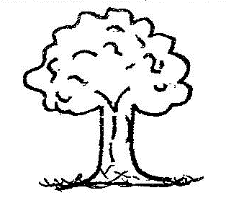 _________________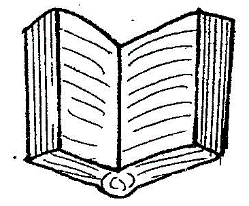 _______________________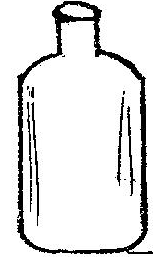 ______________________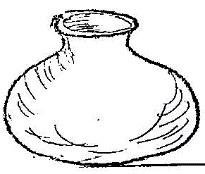 __________________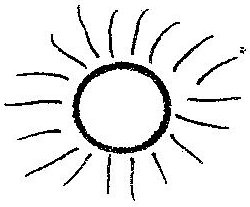 Write in small lettersSTEP _____________________COMB_____________________ZEBRA_____________________COME_____________________NEAR_____________________Write the PluralOne				ManyCup			_______________Ball			_______________Ruler			_______________Pen 		_________________Desk		_________________Write doing words (ing)Play			playingtalk			_______________draw			_______________eat			_______________sing			_______________jump			_______________Use of a, an________________ teacher________________ desk________________umbrella________________boy________________elephant.Use of edI_______________ my dirty clothes.(washes, washed)We ______________ yesterday evening.(bathes, bathed) Sam ______________ his teeth.      (brush, brushed)